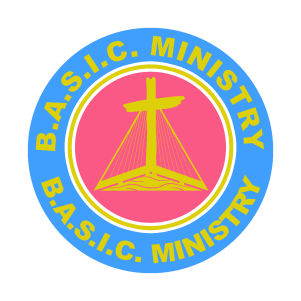 B.A.S.I.C. TRAINING CLASSB.A.S.I.C. Training class is a four-week course that meets weekly which will include daily assignments that will be essential for you to complete.  In each session, we will invest time reviewing the previously completed lesson and over viewing the lesson to be completed by the next week.  After finishing this course, each student will receive a special Certificate of Completion and each student will be encouraged to serve in the particular area(s) of ministry that the Lord ordains.DAY 3 LESSON:  Now that Jesus has save you, it’s essential that you grow into the Christ Disciple.A.  Meaning:  Christian Disciples Are Learners And Followers Of Jesus ChristB.  Biblical Basis:  Matthew 4:19; 10:1-4; 11:28-30; 16:24; 28:18-20 ( 10: 1-4 Jesus needs for us to be his disciple that we may help our follow Brothers And Sisters) ( 28:18-20- Jesus needs for us to be Disciple so that we can make more disciple the main point of Matt is making disciple it can almost be read Therefore as you Go make disciple by baptizing them ( leading them to Christ)  and teaching them.         THE CHURCH Matthew 16:18, Act 2:1-21,41 Ekklesia or ( ecclesia ) is the Greek word translated in the New testament as CHURCHEk, meaning “out from and to” and Kaleo meaning “ to call” has to do with a group of people called out from one place and to another. Ecclesia A group of people who have been called out of the world and to God. Hosea 11:1, Matthew 2:15, John 15:16What are the Ordinances of the Church?______________________ Mt 28:19, Mt 3:13-16).______________________ - Mt 26: 26-29; 1Co 11:23-25)You can’t take the Lord supper with what?_________________________The Race/ Nation of God. Peter 2:9-11, Luke 8:19-21 The Bride of Christ. Proverbs 18:22, Ephesians 5:21-30, Genesis 2:7-25, Revelation 21:12, 2 Corinthians 11:2 What are some responsibly of a Wife?_________________________________________________________________________________The Body of Christ.  1 Corinthians 12:12-27, Eph 4:11-13, Matthew 26:26, Hebrew 10:2FELLOWSHIP - is a transliterated form of the Greek word, Koinonia which means communion, joint participation; the share which one has in anything, participation, a gift jointly contributed, a collection, a contribution, etc. It identifies the idealized state of fellowship and unity that should exist within the Christian church, the Body of Christ.I.  Why is it important for children of God to Fellowship?   a.     - Genesis 2:18________________   b.     - Matthew 18:20, 1 Corinthians 12:12 ___________________________II. What is the Benefit of Fellowshipping? Read Scriptures Psalm 133:1-3, Luke 6:38, Luke 5:6-7 ________________ Leviticus 26:8, 1 Samuel 16: 14-23, Exodus 17:12 _________________  James 5:14-16, Ecclesiastes 4: 9-12 ___________________Hebrew 10:25, Proverbs 27:17, Galatians 6:2  _________________STUDY QUESTIONS:1.  Fill in the blanks from one of the above assigned Scriptures:  “Not __________	_____ the     ______________ of ourselves together, as the manner of some is; but _______________ one another: and so much the more, as ye see the day approaching.”	2.  What happens when we confess and prayed for each other?	3.  How many members are of the body Christ?Nation of Israel1. Who are the Fathers of the Children of Israel1. Abraham2. Isaac3. Jacob known as Israel  2. Names of the 12 tribes and Meanings•Reuben.- So Leah conceived and bore a son, and she called his name Reuben; for she said, "The LORD has surely seen my affliction. Now therefore, my husband will love me." Gen 29.32( See, a son)•Simeon.- Then she conceived again and bore a son, and said, "Because the LORD has heard that I am unloved, He has therefore given me this son also." And she called his name Simeon. Gen 29.33(Hearing)•Levi (this priestly tribe did not receive a territory.- She conceived again and bore a son, and said, "Now this time my husband will become attached to me, because I have borne him three sons." Therefore his name was called Levi. Gen 29.34(Joined; attached)•Judah.- And she conceived again and bore a son, and said, "Now I will praise Yahweh." Therefore she called his name Judah. Then she stopped bearing. Gen 29.35(Yah be praised)•Zebulun.- Leah said, "...now my husband will dwell with me, because I have borne him six sons." So she called his name Zebulun. Gen 30.20b(Dwelling)•Issachar.- Rachel said, "With great wrestlings I have wrestled with my sister, and indeed I have prevailed." So she called him Naphtali. Gen 30.6(Man of hire)•Dan.- Then Rachel said, "God has judged my case; and He has also heard my voice and given me a son." Therefore she called his name Dan. Gen 30.6( Judge)•Gad.- Then Leah said, "A troop comes!" So she called his name Gad. Gen 30.11(Troop; invader;good fortune)•Asher.- Then Leah said, "I am happy, for the daughters will call me blessed." So she called his name Asher. Gen 30.13(Happy)•Naphtali. - Rachel said, "With great wrestlings I have wrestled with my sister, and indeed I have prevailed." So she called him Naphtali. Gen 30.6(My wrestling)•Joseph  (often listed as two tribes named for his sons, Ephraim and Manasseh). So she called his name Joseph, and said, "The LORD shall add to me another son." Gen 30.24(Increaser)•Benjamin.  As her soul was departing (for she died), she called his name Ben-Oni [son of my sorrow]; but his father called him Ben-Jamin. Gen 35.18(Son of the right hand)5. Mothers of the 12 tribes LeahRachelZilpah(Leah's servant)Bilhah(Rachel's servant)